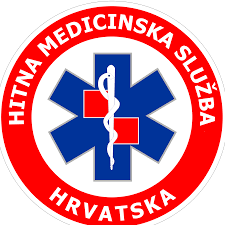 NASTAVNI ZAVOD ZA HITNU MEDICINU VARAŽDINSKE ŽUPANIJEELABORAT VJEŽBE„VJEŽBA PROMETNE NESREĆE S VIŠE OZLIJEĐENIH – MEĐIMURSKA 2022“                                Izradio:	SadržajUVOD Vježba „Prometne nesreće s više ozlijeđenih – MEĐIMURSKA 2022“ organizira se sukladno donošenom planu vježbi Nastavnog zavoda za hitnu medicinu Varaždinske županije za 2022 godinu.Za donošenje odluke o izvođenju vježbe i koordinaciju pripreme vježbe zadužen je Ravnatelj Nastavnog zavoda za hitnu medicinu Varaždinske županije Mladen Smoljanec.U svrhu priprema za odvijanje vježbe planirana su dva (2) pripremna sastanaka sudionika vježbe. Prvi sastanak održan je 25. ožujka 2022. godine, na kojem je utvrđeno vrijeme i način odvijanja vježbe, sredstva i dojave te određene zadaće koje je potrebno obaviti u pripremnom razdoblju. Drugi pripremni sastanak planira se ________________ 2022. godine.Detalji odvijanja vježbe i izrade elaborata izvođenja vježbe prometne nesreće s više ozlijeđenih dogovaraju se telefonskim razgovorima i neposrednim kontaktom nositelja vježbe i ostalih suradnika. Uključeni predstavnici:Ivica Labaš – javna vatrogasna postrojba Grada VaraždinaDanijel Leskovar – policijska postaja Grada VaraždinaMladen Smoljanec – ravnatelj Nastavni zavod za hitnu medicinu Varaždinske županijeIvica Zagorec – pomoćnik ravnatelja za sestrinstvo NZZHMVŽJurica Juričan – pomoćnik ravnatelja za sestrinstvo ZZHM Međimurske županijeMario Matoc – koordinator ispostave Varaždin NZZHMVŽNAZIV VJEŽBE	Vježba nosi naziv „Prometne nesreće s više ozlijeđenih – MEĐIMURSKA 2022“.TEMA VJEŽBETema vježbe je pružanje hitne medicinske skrbi ozlijeđenim osobama u prevrtanju osobnog automobila.4. CILJ VJEŽBECilj vježbe je pravovremena reakcija te adekvatno zbrinjavanje ozlijeđenih osoba djelovanjem hitne medicinske službe te ostalih žurnih službi kao što su policija i vatrogasci. 5. MJESTO IZVOĐENJA VJEŽBE – LOKACIJA VJEŽBEVježba će se održati na ugibalištu pored Dravskog mosta iz smjera Varaždin prema Čakovcu, kod skretanja prema rukavcu rijeke. Nakon benzinske postaje INA. Na priloženim fotografijama i ortofotosnimku vidljiva je lokacija same vježbe s radnim točkama i simboličnim prikazom razmještaja operativnih snaga na lokaciji vježbe.6. VRIJEME POČETKA I ZAVRŠETKA VJEŽBEVježba će se održati 26. travnja  2022. godine sa početkom u 09:00 sati. Predviđeno trajanje vježbe iznosi 60 minuta. 7. SCENARIJ VJEŽBEPrilikom nepažnje vozača osobnog automobila došlo je do prevrtanja tog vozila preko rubnika na sporedno parkiralište. Uslijed kontakta sa rubnikom dolazi do zanošenja automobila te prevrtanje istog. Prolaznik drugog osobnog automobila odmah po nesreći zove službu 194 i panično javlja da je došlo do prometne nesreće na ugibalištu pored Dravskog mosta iz smjera Varaždin prema Čakovcu, kod skretanja prema rukavcu rijeke. Navodi prevrtanje osobnog automobila te da ne zna koliko ima ozlijeđenih. Komunikaciju s MPDJ dodatno otežava zapomaganje i vika pacijenata u vozilu. U skladu s dojavom MPDJ šalje na teren raspoloživi tim Tim 1  Varaždin. TIM 1 Varaždin dolazi na mjesto intervencije za 4 minute i iz vozila daje kratki „window“ report . Mjesto nesreće još nije osigurano, promet je zaustavljen, policije i vatrogasaca još nema.  U međuvremenu MPDJ je obavijestio i policiju koja šalje svoje djelatnike kako bi osigurali mjesto prometne nesreće. Na cesti izvan vozila vidljivo kako leže dvije osobe, jedna je naizgled zaglavljena u automobilu, dok je još jedna ozlijeđena osoba u sjedećem položaj pored.  S obzirom na broj ozlijeđenih i inicijalnu procjenu traže se dodatni timovi HMP-a.Obavještava se ravnatelj, glavni tehničar te MPDJ Zavoda za hitnu medicinu Međimurske županije koja na mjesto nesreće upućuje dva tima T1  uz dodatan još jedan T1 tim Varaždin.Vozilo se parkira na sigurnoj lokaciji i ostaje sa upaljenim  rotirajućim plavim svjetlima i služi kao orijentir za druga vozila HMS. U međuvremenu stiže policija i vatrogasci koji  osiguravaju mjesto događaja. Mjesto je osigurano. Voditelj tima HMS (Tim 1 Varaždin) koji je prvi stigao na mjesto nesreće preuzima ulogu Medicinskog zapovjednika mjesta nesreće (MIC), a drugi član tima preuzima funkciju zapovjednika trijaže (TRO). Oblače prsluke sa oznakama. 
MIC i TRO rade brzi pregled mjesta  događaja uz pomoć RIC-a i PIC-a  te  u roku od 5 minuta MIC šalje drugi izvještaj MPDJ i to u obliku METHANE izvještaja:
M- velika nesreća razine 1
E- na ugibalištu pored Dravskog mosta iz smjera Varaždin prema Čakovcu, kod skretanja prema rukavcu rijeke, nakon INA benzinske postaje
T- prometna nesreća – prevrtanje osobnog automobila
H- nema opasnosti, stigli su vatrogasci i policija, promet je zaustavljen, mjesto nesreće      osigurano, iz vozila se ne dimi, nema opasnosti od požara
A- put do mjesta nesreće je osiguran i prohodan
N-  5 stradalih, većinom mehaničke ozljede
E- upravo stiže drugi Tim1 Varaždin, pošaljite sve raspoložive timove Nakon što je primila METHANE izvještaj MPDJ šalje izvještaj u Centar 112 (RAC).
            Uspostavlja se zapovjedni sustav na mjestu događaja koji se sastoji od MIC-a, zapovjednika vatrogasaca koji se nalazi na mjestu događaja (RIC) i zapovjednika policijske službe  (PIC) te dogovaraju  lokaciju parkirnog mjesta za sva vozila koja dolaze na mjesto nesreće. MIC imenuje zapovjednika za medicinski transport (ALO) iz prvog tima, a TRO  počinje provoditi primarnu  trijažu s obzirom da je mjesto osigurano i pregledano. Unesrećeni se pregledavaju, trijažiraju i označuju  unutar 30 sekundi. Tijekom trijaže TRO provodi samo otvaranje dišnog puta i osiguranje prohodnosti postavljanjem orofaringealnog tubusa, zaustavljanje vanjskog krvarenja te podizanje donjih ekstremiteta.             Nakon završene primarne trijaže TRO podnosi izvještaj MIC-u o broju žrtava i trijažnim kategorijama ( ukupno 5 ozlijeđenih, dvoje 1 kategorije, dvoje II kategorije i jedan mrtav) te se zajednički dogovaraju o broju timova koje će zadržati na licu mjesta, a koliko će ih sudjelovati u transportu.      Nakon odrađene primarne trijaže   započinje se sa  sekundarnom  trijažom od strane timova HMS pod stalnim nadzorom TRO.Po odluci TRO i u kordinaciji s ALO hitni timovi će zbrinuti pacijente svih kategorija. Nakon što su zbrinuti svi pacijenti MIC u dogovoru s Kriznim stožerom na mjestu događaja proglašava kraj velike nesreće te o tome obavještva RIC, PIC i svo medicinsko osoblje. Na kraju zbrinjavanja svih ozlijeđenih slijedi policijski očevid od strane policije, koja također kada završi podnosi izvještaj. PRIMARNA TRIJAŽA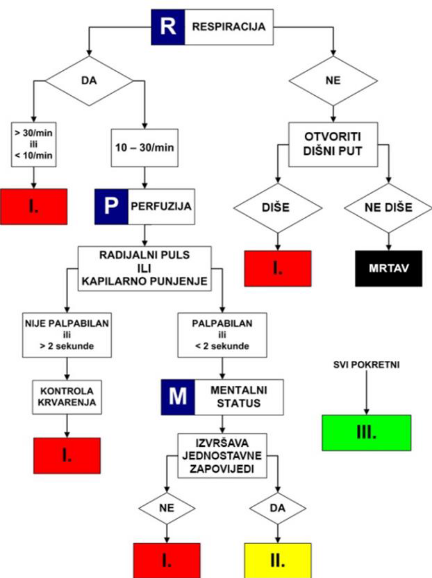 U RH za primarnu trijažu prema "Pravilniku o uvjetima, organizaciji i načinu obavljanja hitne medicine" (NN 71/16) važeća je START trijaž-U VOZILU-DOJAVA : Pozvani ste na intervenciju gdje je došlo do prevrtanja osobnog automobila.Ženska osoba, otprilike 45-ak godina, sjedi u autu, ne diše, ne reagira na poziv,  vidljiv deformitet lubanje-ozljede  nespojive sa životomPrimarna trijaža: Kategorija 4Respiracija: NE-IZVAN VOZILA-DOJAVA : Pozvani ste na intervenciju gdje je došlo do prevrtanja osobnog automobila.Muškarac 30-ak godina. Pri svijesti, leži izvan vozila. Na pitanja odgovara suvislo. Vidljiva ogrebotina na  čelu, žali se na bolnost lumbalnog dijela leđa te vidljiv deformitet lijeve natkoljenice, nije bio vezan
Primarna trijaža: Kategorija 2Respiracija: DA, 18/min, SpO2 96%Perfuzija: radijalni puls palpabilan, 87/min, kapilarno punjenje 2s, RR 160/90Mentalni status: pri svijesti, izvršava jednostavne zapovijedDOJAVA : Pozvani ste na intervenciju gdje je došlo do prevrtanja osobnog automobila.Ženska osoba otprilike 30 godina sjedi na podu. Pri svijesti, vidljiva ogrebotina na bradi i otvorena raka lijeve podlaktice cca 5 cm. Odgovara suvislo na pitanja, žali se na bolnost u vratu te u području donjeg djela leđa i ima trnce u nogama.Primarna trijaža: Kategorija 2Respiracija: DA, 16/min, eupnoična, SpO2 100%Perfuzija: radijalni puls palpabilan, 100/min, kapilarno punjenje 2s, RR 125/85Mentalni status: pri svijesti, izvršava jednostavne zapovijediDOJAVA : Pozvani ste na intervenciju gdje je došlo do prevrtanja osobnog automobila.Muška osoba otprilike 30 godina,  leži na podu nedaleko od auta. Pri svijesti, smetena,  krvari iz glave od udarca u bočna vrata. Na podu vidljiva lokva krvi. Žali se na jaku bol ispod desnog rebrenog ruka, abdomen bolan na palpaciju i tvrd. Primarna trijaža: Kategorija 1Respiracija: DA, 24/min, SpO2 94%Perfuzija: radijalni puls slabo palpabilan, 120/min, kapilarno punjenje 3s, oznojen, RR 85/50Mentalni status: pri svijesti, ne izvršava jednostavne zapovijediDOJAVA : Pozvani ste na intervenciju gdje je došlo do prevrtanja osobnog automobila.Muška osoba, otprilike 35 godina; leži na boku. Pri svijesti, blijed i žali se na bol u području prsnog koša. Ne sjeća se događaja, na glavi vidljiv samo hematom preko čela. Stalno  ponavlja gdje sam to ja, što se dogodilo, kuda sam ja to išao, zašto se ničega ne sjećam. Prsni koš na palpaciju bolan desno uz krepitacije palpatorno, aulskultatorno se slabo čuje disanje.Primarna trijaža: Kategorija 1Respiracija: DA, 25/min, dispnoičan, SpO2 82%Perfuzija: periferno prisutan, centralno 117/min, kapilarno punjenje 4s, RR 110/60Mentalni status:pri svijesti, djelomično izvršava zapovijediLokacija prometne nesreće udaljena je od JVP Grada Varaždina cca 2 km. Nakon dojave, za dolazak Postrojbe na mjesto intervencije potrebno je 3-4 minute. JVP Grada Varaždina  na mjesto intervencije upućuje navalno i tehničko vozilo sa posadom od 6-8 vatrogasaca. Prilikom dolaska na mjesto intervencije vozila se parkiraju na način da tvore zaštitu od naleta vozila koja su u prometu. Nakon izviđanja i komunikacije sa djelatnicima ZHM započinje se sa oslobađanjem prikliještene osobe u vozilu koja je prema navodima djelatnike ZHM mrtva. Vrši se stabilizacija prevrnutog vozila, te se uz pomoć hidruličkih alata i ostale opreme pristupa oslobađanju osobe iz vozila.Nakon što policija dobi poziv od strane MPDJ, šalje na teren djelatnike policijske postaje Varaždin, koji također osiguravaju mjesto nesreće te preusmjeravaju i reguliraju promet. Na posljetku kada hitna i vatrogasci završe svoj dio scenarija, policija preuzima cijelo mjesto događaja te rade očevid.8.PROTOKOL I MEDIJIŽupanijski protokol će obavijestit medije o izvođenju vježbe.9. MJERE ZAŠTITE I SIGURNOSTVježba se izvodi ugibalištu pored ceste. Djelatnici Policijske postaje Varaždin  izvršit će osiguranje mjesta događaja/zonu provođenja vježbe.10. FINANCIJSKA I MATERIJALNA SREDSTVASvi učesnici vježbe, obzirom da su proračunski korisnici, sami podmiruju svoje troškove nastale u vježbi. 11. ANALIZA VJEŽBEInicijalna analiza i ocjena provedene vježbe biti će nakon završetka iste na Obrascu za analizu vježbe. Analiza treba pokazati mogućnosti i sposobnosti reagiranja na izvanredne događaje, osposobljenost i postupak intervencije žurnih službi te potrebne mjere koje treba poduzeti u smislu otklanjanja uočenih manjkavosti i nedostataka.Tim za analizu vježbe čine:Voditelj -Članovi -OBRAZAC ZA ANALIZU VJEŽBEČlan tima za analizu:_________________________________              (ime i prezime)12. PRILOZI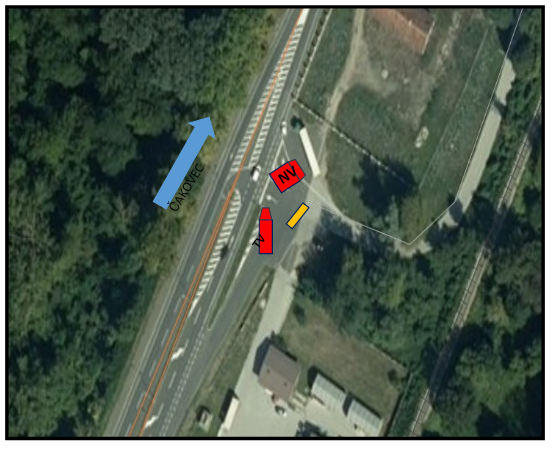 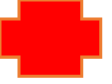 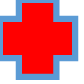 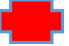 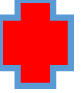 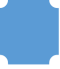 Ortofotosnimka scenarija, autor: JVP Varaždin 2022.Legenda: 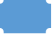 policijahitna pomoć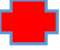 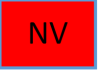 vatrogasci_______________________           Ivica Zagorec i Mario Matoc	SCENARIJ 1		SCENARIJ 2	SCENARIJ 3	SCENARIJ 4	SCENARIJ 5	SCENARIJ VATROGASCI	SCENARIJ POLICIJA